Με μεγάλη χαρά σας παρουσιάζουμε τις αφίσες που δημιούργησαν οι μαθητές μας συγκεντρωμένες σε ebook ανά θέμα. Η δουλειά τους είναι αποτέλεσμα κοινής προσπάθειας και εκφράζουν τη δική τους ματιά για έναν καλύτερο κόσμο. Ευχόμαστε το όραμα τους να γίνει πραγματικότητα.Environnement / Environmenthttps://read.bookcreator.com/j76wwzubjDXxTBbqKFtNoKDkD6p1/KcQMdSQ-QpeKRojymqG6Sg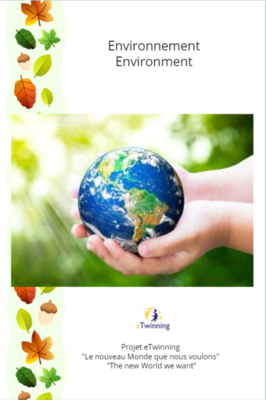 Droits des Aninaux / Animal Rightshttps://read.bookcreator.com/j76wwzubjDXxTBbqKFtNoKDkD6p1/jPsNXlYMQICQh3zPzZti7A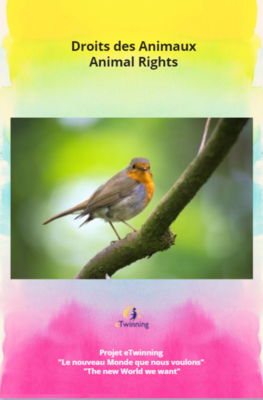 Droits de L'Homme / Human Rightshttps://read.bookcreator.com/j76wwzubjDXxTBbqKFtNoKDkD6p1/thlbyniRSGKLWXO4z0qlkQ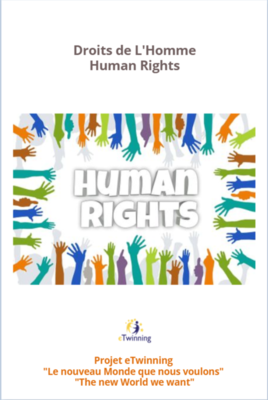 Santé / Health https://read.bookcreator.com/j76wwzubjDXxTBbqKFtNoKDkD6p1/x6ps10JuT0eM9CI9kOrQ7g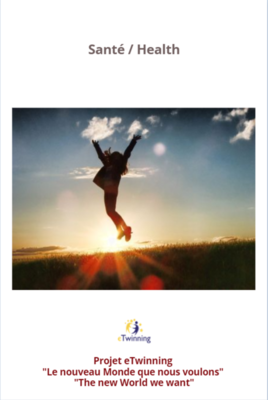 Sécurité routière / Road safetyhttps://read.bookcreator.com/j76wwzubjDXxTBbqKFtNoKDkD6p1/fGyOJyqDS_yd1P17ZdfwKw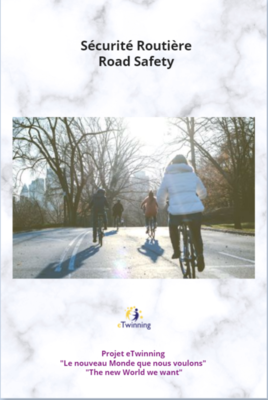 Violence domestique  et aux rapports amoureux / Domestic violence and violence in relationshipshttps://read.bookcreator.com/j76wwzubjDXxTBbqKFtNoKDkD6p1/DiGEsIapTPqm9Ftu4IZUjA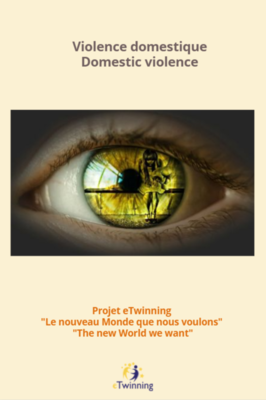 Sécurité sur Internet / eSafetyhttps://read.bookcreator.com/j76wwzubjDXxTBbqKFtNoKDkD6p1/s21soPUzToSawciGKpPpSQ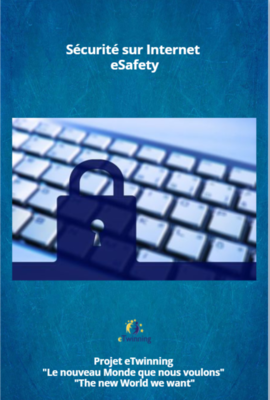 Harcèlement / Bullyinghttps://read.bookcreator.com/j76wwzubjDXxTBbqKFtNoKDkD6p1/Rhy85JvTRluX8anQM3vB0Q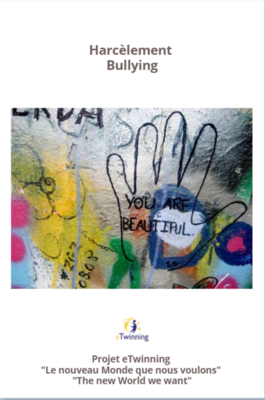 